Instructions for Completing Employee Time SheetThe United State Department of Agriculture (USDA) requires all state agencies to carefully review any non-food costs claimed in the Fresh Fruit and Vegetable Program (FFVP). The USDA’s FFVP Handbook states:Please keep in mind that most of a school’s FFVP funds must go toward purchasing fresh fruits and vegetables. All non-food costs must be carefully reviewed and deemed reasonable, given the extent of program operations… Labor costs in either the “operating or administrative” category must be minimal. SFA/State agencies must, as part of their review process, review these costs and as appropriate work with schools reporting high costs in these categories. Volunteer parents or students can help to reduce these costs.It is recommended that all labor claimed be documented on the following time sheet or a comparable reporting document. Due to inaccurate reporting and lack of sufficient documentation, many hours of labor have been denied reimbursement in the past. To avoid problems related to reimbursement, please have all staff complete a FFVP time sheet. At this time, submission of detailed payroll information is not required. However, this information may be requested during the claim approval process or review of the program. Completing the form:All employees performing FFVP labor should have a separate time sheet to report their time and activities related to FFVP.Employees are to report:Date the work takes placeTime employee began tasks related to FFVPTime employee ended tasks related to FFVPTotal time spent performing tasks related to FFVPIf work is done at different times during the day, separate entries for each period of work should be documentedFood that was prepared and servedIf performing administrative labor, do not need to fill in this sectionTasks completed (washing, cutting, portioning, delivering, planning, ordering, etc.)Employees should sign and date the form.	Fresh Fruit and Vegetable Program Timesheet	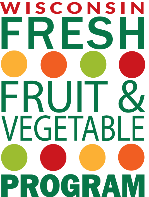 ____________________________________Employee Signature			DateSchool Name:School Name:School Name:School Name:School Name:Employee Name:DateStart TimeEnd TimeHour:Min WorkedSnack PreparedTasks Performed